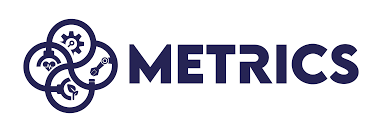 Letter of intent for RAMI Marine Robots 20231. Team Application The Team ________________ applies herewith for the participation in the RAMI Marine Robots 2023 event, hereby designated RAMI Marine Robots 2023. The participation fee will become due and payable immediately on  confirmation of participation. 2. Team Representative I ___________________________, as team leader representing team  ____________________________ certify that I'm authorised by the company  _______________ and the team members (1) to represent the team in all matters concerning RAMI Marine Robots 2023 event and (2) to submit all necessary statements.  The company is prepared to assume responsibility for any and all activities of the team that may take place during the RAMI Marine Robots 2023 event in its entirety. 3. Liability Explicitly, each participant/team shall be solely liable for any loss, damage or injury to third  parties resulting from the performance of its participation in the RAMI Marine Robots 2023 event. Each participant/team shall be liable to each of the other participant/teams pertaining acts or omissions of itself and of its employees, agents and subcontractors indispensably  provided that such liability shall not extend to claims for indirect or consequential loss or  damages such as, but not limited to, loss of profit, revenue, or the like. This shall not apply in the case of damage caused by a wilful act or gross negligence. The organizers of RAMI Marine Robots 2023 assume no liability for the competitors. The  organizers will perform the safety inspection of the competition area with the  organization’s safety officer prior to the competition. The competitors will not be allowed  to dive. Additionally, each participant/team agrees to indemnify and hold harmless the organizers  of the RAMI Marine Robots 2023 event (i.e. CMRE, its employees, and contractors and their  employees acting on behalf of CMRE in connection with the RAMI Marine Robots 2023 event)  for any loss, damage or injury to third parties or other teams or other parties resulting from  the performance of the said Participant/Team participation in the RAMI Marine Robots 2023 event.  4. Insurance For any damage resulting from his own or his agents' responsibility, the team leader/ company undertakes to take out and maintain, at his own expense, adequate liability insurance to cover for any one event for personal injuries and damage to property as well  as in respect of public and products liability. I attach a letter confirming liability cover for our participation in the RAMI Marine Robots 2023 event. 5. Applicable Law and Jurisdiction This Agreement is subject to Italian law. In the case of disputes arising from or in  connection with the team’s participation in the RAMI Marine Robots 2023, the involved  parties agree right now with the signing of this document to avail themselves of the  institute of the arbitration.  6. Severability clause Should any provision of this form be or become ineffective or impracticable after contract  conclusion, this shall not affect the validity of the remaining provisions of this form. The  parties commit themselves to replacing any such ineffective or impracticable provision  part by an effective or practicable one which comes closest to the intent and purpose of  the replaced one. The preceding provisions apply accordingly in case that the contract  proves to be incomplete. 7. Acceptation of Rules By signing the application participant/team recognizes the terms of participation including  the requirements described in  https://metricsproject.eu/Company Signature _____________________ Team Leader Signature ______________________ Company Seal ____________________